РОССИЙСКАЯ ФЕДЕРАЦИЯКАМЧАТСКИЙ  КРАЙКАРАГИНСКИЙ РАЙОН МУНИЦИПАЛЬНОЕ КАЗЕННОЕ УЧРЕЖДЕНИЕАДМИНИСТРАЦИЯ МУНИЦИПАЛЬНОГО ОБРАЗОВАНИЯСЕЛЬСКОГО ПОСЕЛЕНИЯ  «СЕЛО КАРАГА»с. Карага, ул. Лукашевского 14, тел. 43-0-98, тел.факс 43-0-21, E-mail: admkaraga@mail.ruПОСТАНОВЛЕНИЕ	В соответствии с Уставом муниципального образования сельского поселения «село Карага», Приказом Министерства экономического развития Российской Федерации от 30.08.2011 №424 «Об утверждении порядка ведения органами местного самоуправления реестров муниципального имущества» на основании Положения о порядке  управления и распоряжения муниципальным имуществом, находящимся в муниципальной собственности муниципального образования сельского поселения «село Карага», утвержденного Решением Собрания депутатов сельского поселения «село Карага» от  29.11.2016 № 23ПОСТАНОВЛЯЮ:	1. Внести изменения в Постановление от 26.12.2018 г. №33 «Об утверждении реестра мест (площадок) накопления твердых коммунальных отходов на территории муниципального образования сельское поселение «село Карага» в соответствии с приложением к данному постановлению.	2. Настоящее постановление вступает в силу с момента обнародования в соответствии с Уставом МО СП «с. Карага» и распространяется на правоотношения возникающие с 1 января 2019 года. 	3. Контроль за исполнением настоящего постановления оставляю за собой.Глава сельского поселения«село Карага»									Н.В. ШафранскаяПриложение №1к постановлению главы МО СП «с. Карага»от «31» октября 2019 г. № 56	Реестр	мест (площадок) накопления твердых коммунальных отходовмуниципального образования сельское поселение «село Карага»Приложение №2к постановлению главы МО СП «с. Карага»от «31» октября 2019 г. № 56Схема размещения мест (площадок) накопления твердых коммунальных отходов на территориимуниципального образования сельское поселение «село Карага»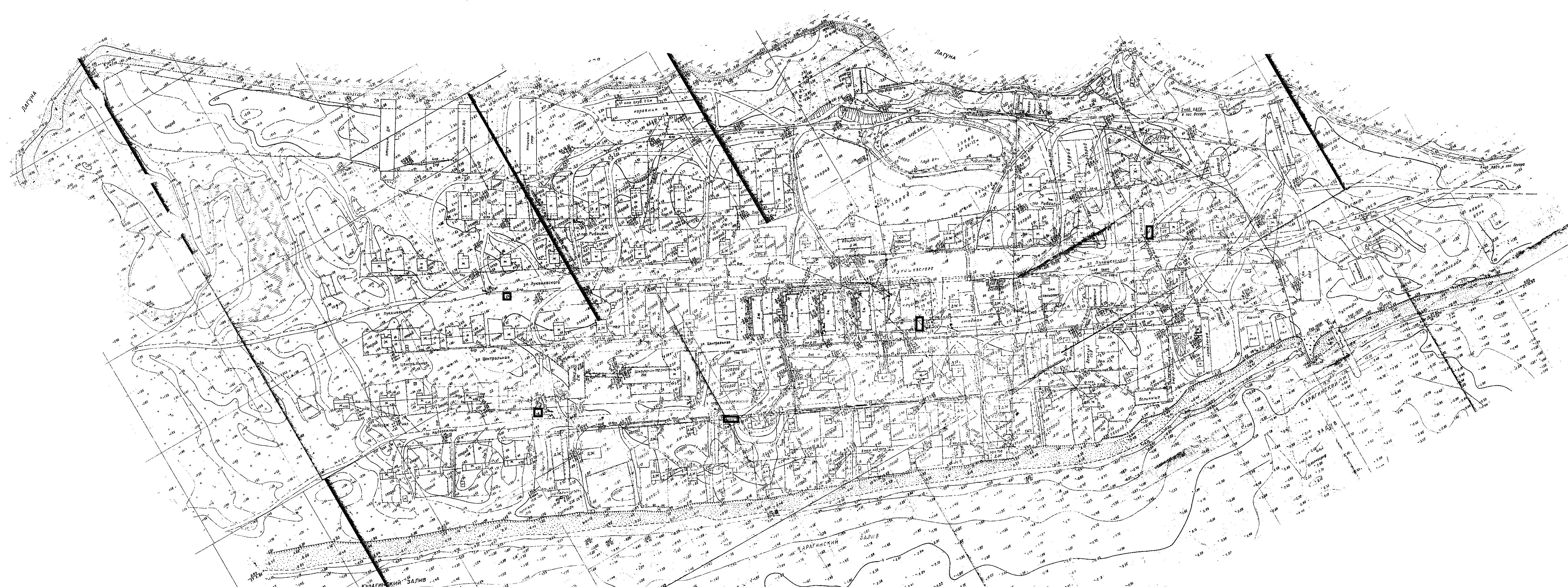 от«31» октября2019 г.№ 56О внесении изменений в Постановление от 26.12.2018 г. №33 «Об утверждении реестра мест (площадок) накопления твердых коммунальных отходов на территории муниципального образования сельское поселение «село Карага»№ п/пДанные о нахождении мест (площадок) накопления твердых коммунальных отходовДанные о нахождении мест (площадок) накопления твердых коммунальных отходовДанные о технических характеристиках мест (площадок) накопления твердых коммунальных отходовДанные о технических характеристиках мест (площадок) накопления твердых коммунальных отходовДанные о технических характеристиках мест (площадок) накопления твердых коммунальных отходовДанные о технических характеристиках мест (площадок) накопления твердых коммунальных отходовДанные о собственниках мест (площадок) накопления твердых коммунальных отходовДанные об источниках образования твердых коммунальных отходов, которые складируются в местах (площадках) накопления твердых коммунальных отходов№ п/пСведения о почтовом адресеГеографические координаты мест (площадок) накопления твердых коммунальных отходовИспользуемое покрытие площадкиПлощадь площадки, м2Количество размещенных контейнеровОбъем контейнеров,м3Данные о собственниках мест (площадок) накопления твердых коммунальных отходовДанные об источниках образования твердых коммунальных отходов, которые складируются в местах (площадках) накопления твердых коммунальных отходов1с. Карага,ул. Лукашевского, 7---рельеф8 м232,25(по 0,75)МКУ АдминистрацияМО СП «с.Карага»МКД2с. Карага,ул. Лукашевского, д.21---рельеф8 м232,25(по 0,75)МКУ АдминистрацияМО СП «с.Карага»МКД3с. Карага,ул. Лукашевского, д.38---рельеф2,8 м210,75(по 0,75)МКУ АдминистрацияМО СП «с.Карага»МКД4с. Карага,ул. Обухова, 22---рельеф6 м221,5(по 0,75)МКУ АдминистрацияМО СП «с.Карага»МКД5с. Карага,ул. Обухова, 33---рельеф6 м221,5(по 0,75)МКУ АдминистрацияМО СП «с.Карага»МКД